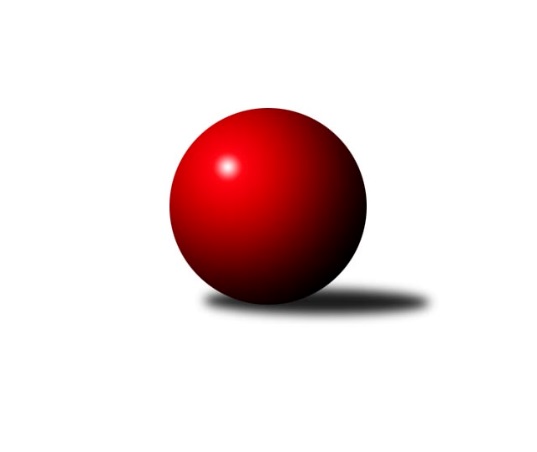 Č.5Ročník 2015/2016	7.11.2015Nejlepšího výkonu v tomto kole: 3198 dosáhlo družstvo: HKK Olomouc ˝B˝2. KLZ B 2015/2016Výsledky 5. kolaSouhrnný přehled výsledků:KK Vyškov˝B˝	- KK Mor.Slávia Brno	2:6	2970:3051	11.5:12.5	7.11.TJ Sokol Husovice	- KK PSJ Jihlava	7.5:0.5	3140:2963	17.0:7.0	7.11.TJ Sokol KARE Luhačovice ˝B˝	- TJ Spartak Pelhřimov	4:4	3080:3071	10.0:14.0	7.11.TJ Sokol Vracov	- TJ Jiskra Nová Bystřice	5:3	3161:3067	14.0:10.0	7.11.HKK Olomouc ˝B˝	- TJ Rostex Vyškov ˝A˝	4:4	3198:3169	11.0:13.0	7.11.Tabulka družstev:	1.	TJ Rostex Vyškov ˝A˝	5	3	2	0	24.0 : 16.0 	64.5 : 55.5 	 3129	8	2.	TJ Sokol Husovice	5	3	1	1	27.5 : 12.5 	70.5 : 49.5 	 3125	7	3.	TJ Spartak Pelhřimov	5	3	1	1	25.0 : 15.0 	68.5 : 51.5 	 3050	7	4.	KK Mor.Slávia Brno	5	3	0	2	23.5 : 16.5 	64.5 : 55.5 	 3039	6	5.	TJ Sokol Vracov	5	3	0	2	19.5 : 20.5 	62.0 : 58.0 	 3053	6	6.	TJ Jiskra Nová Bystřice	5	2	1	2	21.0 : 19.0 	62.5 : 57.5 	 3056	5	7.	HKK Olomouc ˝B˝	5	2	1	2	17.5 : 22.5 	50.0 : 70.0 	 3031	5	8.	KK PSJ Jihlava	5	2	0	3	17.5 : 22.5 	55.5 : 64.5 	 2996	4	9.	TJ Sokol KARE Luhačovice ˝B˝	5	0	2	3	17.5 : 22.5 	56.5 : 63.5 	 3056	2	10.	KK Vyškov˝B˝	5	0	0	5	7.0 : 33.0 	45.5 : 74.5 	 2936	0Podrobné výsledky kola:	 KK Vyškov˝B˝	2970	2:6	3051	KK Mor.Slávia Brno	Jitka Usnulová	122 	 109 	 131 	126	488 	 2:2 	 524 	 133	143 	 128	120	Ivana Pešková	Běla Omastová	106 	 113 	 126 	106	451 	 1.5:2.5 	 466 	 106	117 	 115	128	Pavlína Březinová	Jana Kovářová	135 	 139 	 146 	130	550 	 3:1 	 546 	 130	161 	 132	123	Michaela Slavětínská	Ludmila Tomiczková	112 	 116 	 96 	137	461 	 1:3 	 496 	 112	130 	 117	137	Jitka Žáčková	Milana Alánová	127 	 134 	 124 	130	515 	 2:2 	 516 	 118	137 	 136	125	Lenka Kričinská	Jana Kurialová	134 	 135 	 120 	116	505 	 2:2 	 503 	 118	128 	 127	130	Romana Sedlářovározhodčí: Nejlepší výkon utkání: 550 - Jana Kovářová	 TJ Sokol Husovice	3140	7.5:0.5	2963	KK PSJ Jihlava	Markéta Gabrhelová	156 	 142 	 120 	126	544 	 2:2 	 491 	 106	121 	 131	133	Veronika Brychtová	Monika Pšenková	140 	 147 	 132 	132	551 	 4:0 	 515 	 129	139 	 118	129	Eva Rosendorfská	Eliška Kubáčková	139 	 132 	 120 	132	523 	 3.5:0.5 	 494 	 127	132 	 117	118	Dana Fišerová	Anna Mašláňová	140 	 131 	 132 	122	525 	 2.5:1.5 	 483 	 105	120 	 136	122	Šárka Vacková	Lucie Oriňáková	117 	 136 	 127 	145	525 	 2:2 	 525 	 135	139 	 114	137	Simona Matulová	Veronika Štáblová *1	124 	 116 	 112 	120	472 	 3:1 	 455 	 121	119 	 101	114	Kristýna Dúškovározhodčí: střídání: *1 od 61. hodu Ivana PitronováNejlepší výkon utkání: 551 - Monika Pšenková	 TJ Sokol KARE Luhačovice ˝B˝	3080	4:4	3071	TJ Spartak Pelhřimov	Lenka Menšíková	131 	 131 	 121 	124	507 	 2:2 	 530 	 109	125 	 143	153	Zdena Vytisková	Andrea Katriňáková	133 	 135 	 133 	128	529 	 1:3 	 546 	 136	126 	 137	147	Ludmila Landkamerová	Jana Mikulcová	131 	 129 	 119 	130	509 	 1:3 	 519 	 118	136 	 131	134	Aneta Kusiová	Hana Krajíčková	129 	 126 	 121 	123	499 	 1:3 	 494 	 130	136 	 125	103	Štěpánka Vytisková	Zdenka Svobodová	130 	 121 	 104 	144	499 	 2:2 	 484 	 114	136 	 123	111	Kateřina Carnová	Ludmila Pančochová	132 	 128 	 147 	130	537 	 3:1 	 498 	 111	124 	 132	131	Petra Skotákovározhodčí: Nejlepší výkon utkání: 546 - Ludmila Landkamerová	 TJ Sokol Vracov	3161	5:3	3067	TJ Jiskra Nová Bystřice	Mariana Kreuzingerová	135 	 142 	 143 	145	565 	 4:0 	 490 	 114	121 	 132	123	Eva Kadrnožková	Veronika Presová	121 	 126 	 107 	130	484 	 1:3 	 539 	 140	129 	 142	128	Iva Molová	Martina Šupálková	123 	 134 	 129 	129	515 	 1:3 	 538 	 141	137 	 138	122	Radka Budošová	Martina Miškeříková	111 	 126 	 126 	113	476 	 0:4 	 534 	 141	139 	 132	122	Veronika Baudyšová	Hana Beranová	127 	 160 	 134 	132	553 	 4:0 	 467 	 111	115 	 121	120	Dagamar Králová	Jana Mačudová	144 	 134 	 148 	142	568 	 4:0 	 499 	 121	116 	 127	135	Lucie Vreckovározhodčí: Nejlepší výkon utkání: 568 - Jana Mačudová	 HKK Olomouc ˝B˝	3198	4:4	3169	TJ Rostex Vyškov ˝A˝	Marie Chmelíková	142 	 143 	 136 	159	580 	 2:2 	 578 	 159	132 	 149	138	Pavla Fialová	Denisa Hamplová	124 	 129 	 120 	147	520 	 2:2 	 532 	 129	127 	 141	135	Zuzana Štěrbová	Silvie Vaňková	134 	 116 	 145 	121	516 	 2:2 	 518 	 136	140 	 123	119	Monika Anderová	Andrea Tatoušková	136 	 127 	 130 	117	510 	 0:4 	 542 	 137	139 	 132	134	Lenka Wognitschová	Jaroslava Havranová	125 	 126 	 144 	127	522 	 1:3 	 516 	 128	141 	 119	128	Jana Vejmolová	Hana Malíšková	145 	 140 	 128 	137	550 	 4:0 	 483 	 118	123 	 117	125	Lucie Trávníčkovározhodčí: Nejlepší výkon utkání: 580 - Marie ChmelíkováPořadí jednotlivců:	jméno hráče	družstvo	celkem	plné	dorážka	chyby	poměr kuž.	Maximum	1.	Michaela Slavětínská 	KK Mor.Slávia Brno	544.25	358.6	185.6	5.6	4/4	(563)	2.	Iva Molová 	TJ Jiskra Nová Bystřice	536.25	360.5	175.8	6.1	4/4	(551)	3.	Hana Beranová 	TJ Sokol Vracov	535.17	356.7	178.5	4.7	3/4	(553)	4.	Ivana Wagnerová 	KK Vyškov˝B˝	534.25	367.0	167.3	8.3	2/3	(573)	5.	Lucie Oriňáková 	TJ Sokol Husovice	533.50	357.7	175.8	5.5	2/3	(559)	6.	Mariana Kreuzingerová 	TJ Sokol Vracov	533.13	360.8	172.4	4.9	4/4	(565)	7.	Jana Vejmolová 	TJ Rostex Vyškov ˝A˝	532.67	364.7	168.0	3.1	3/3	(594)	8.	Monika Anderová 	TJ Rostex Vyškov ˝A˝	531.33	362.2	169.1	5.7	3/3	(559)	9.	Lenka Wognitschová 	TJ Rostex Vyškov ˝A˝	530.78	362.8	168.0	5.6	3/3	(577)	10.	Eliška Kubáčková 	TJ Sokol Husovice	530.50	368.5	162.0	5.0	2/3	(551)	11.	Anna Mašláňová 	TJ Sokol Husovice	528.83	365.5	163.3	4.7	2/3	(545)	12.	Veronika Baudyšová 	TJ Jiskra Nová Bystřice	526.75	358.0	168.8	5.0	4/4	(549)	13.	Silvie Vaňková 	HKK Olomouc ˝B˝	526.67	354.8	171.8	4.3	3/4	(572)	14.	Jozefina Vytisková 	TJ Spartak Pelhřimov	525.50	341.3	184.3	5.0	2/3	(558)	15.	Monika Pšenková 	TJ Sokol Husovice	524.33	347.5	176.8	6.2	2/3	(551)	16.	Andrea Katriňáková 	TJ Sokol KARE Luhačovice ˝B˝	523.89	350.0	173.9	5.2	3/3	(545)	17.	Ivana Pitronová 	TJ Sokol Husovice	523.50	360.0	163.5	7.0	2/3	(532)	18.	Radka Budošová 	TJ Jiskra Nová Bystřice	521.33	356.0	165.3	5.7	3/4	(545)	19.	Martina Šupálková 	TJ Sokol Vracov	520.63	366.0	154.6	7.5	4/4	(542)	20.	Petra Skotáková 	TJ Spartak Pelhřimov	520.22	353.7	166.6	5.3	3/3	(545)	21.	Lucie Kelpenčevová 	TJ Sokol Husovice	519.33	352.3	167.0	7.5	3/3	(556)	22.	Zdenka Svobodová 	TJ Sokol KARE Luhačovice ˝B˝	519.22	351.9	167.3	7.4	3/3	(542)	23.	Markéta Gabrhelová 	TJ Sokol Husovice	519.00	353.2	165.8	7.8	2/3	(544)	24.	Hana Malíšková 	HKK Olomouc ˝B˝	518.75	362.0	156.8	7.0	4/4	(550)	25.	Ludmila Pančochová 	TJ Sokol KARE Luhačovice ˝B˝	518.11	348.0	170.1	7.8	3/3	(538)	26.	Zuzana Štěrbová 	TJ Rostex Vyškov ˝A˝	517.44	358.9	158.6	8.9	3/3	(533)	27.	Romana Sedlářová 	KK Mor.Slávia Brno	516.75	352.8	164.0	4.6	4/4	(536)	28.	Monika Tilšerová 	TJ Rostex Vyškov ˝A˝	515.17	348.8	166.3	8.2	2/3	(522)	29.	Ludmila Landkamerová 	TJ Spartak Pelhřimov	513.44	353.1	160.3	9.6	3/3	(546)	30.	Jaroslava Havranová 	HKK Olomouc ˝B˝	512.13	356.4	155.8	7.6	4/4	(522)	31.	Lucie Vrecková 	TJ Jiskra Nová Bystřice	512.00	352.9	159.1	8.6	4/4	(557)	32.	Lenka Menšíková 	TJ Sokol KARE Luhačovice ˝B˝	512.00	357.0	155.0	6.3	3/3	(541)	33.	Štěpánka Vytisková 	TJ Spartak Pelhřimov	511.00	351.8	159.3	6.5	2/3	(536)	34.	Lenka Kričinská 	KK Mor.Slávia Brno	510.88	351.6	159.3	9.5	4/4	(545)	35.	Eva Rosendorfská 	KK PSJ Jihlava	510.00	348.9	161.1	7.4	3/3	(556)	36.	Jana Mačudová 	TJ Sokol Vracov	508.38	352.6	155.8	6.6	4/4	(568)	37.	Marie Chmelíková 	HKK Olomouc ˝B˝	507.63	355.4	152.3	9.5	4/4	(580)	38.	Simona Černušková 	TJ Spartak Pelhřimov	507.33	350.5	156.8	6.8	2/3	(519)	39.	Kristýna Dúšková 	KK PSJ Jihlava	504.89	345.3	159.6	7.0	3/3	(558)	40.	Veronika Štáblová 	TJ Sokol Husovice	504.50	356.5	148.0	7.0	2/3	(520)	41.	Jana Kovářová 	KK Vyškov˝B˝	504.33	358.1	146.2	8.6	3/3	(550)	42.	Simona Matulová 	KK PSJ Jihlava	503.00	345.5	157.5	10.0	3/3	(525)	43.	Veronika Brychtová 	KK PSJ Jihlava	500.83	343.0	157.8	9.0	3/3	(517)	44.	Jitka Usnulová 	KK Vyškov˝B˝	497.44	343.0	154.4	10.6	3/3	(530)	45.	Milana Alánová 	KK Vyškov˝B˝	497.44	351.4	146.0	8.9	3/3	(515)	46.	Hana Krajíčková 	TJ Sokol KARE Luhačovice ˝B˝	496.50	346.3	150.3	10.0	2/3	(501)	47.	Pavlína Březinová 	KK Mor.Slávia Brno	496.00	345.8	150.3	9.6	4/4	(528)	48.	Šárka Vacková 	KK PSJ Jihlava	496.00	354.0	142.0	9.5	3/3	(543)	49.	Monika Hubíková 	TJ Sokol KARE Luhačovice ˝B˝	494.25	346.8	147.5	8.5	2/3	(528)	50.	Aneta Kusiová 	TJ Spartak Pelhřimov	493.67	335.4	158.2	7.0	3/3	(548)	51.	Jitka Žáčková 	KK Mor.Slávia Brno	493.17	341.7	151.5	7.5	3/4	(560)	52.	Denisa Hamplová 	HKK Olomouc ˝B˝	493.00	340.8	152.2	9.3	3/4	(520)	53.	Hana Konečná 	TJ Sokol KARE Luhačovice ˝B˝	490.50	332.5	158.0	5.5	2/3	(505)	54.	Kateřina Carnová 	TJ Spartak Pelhřimov	487.33	341.0	146.3	12.3	3/3	(489)	55.	Dana Fišerová 	KK PSJ Jihlava	486.56	344.9	141.7	11.0	3/3	(495)	56.	Lucie Trávníčková 	TJ Rostex Vyškov ˝A˝	481.75	333.5	148.3	9.0	2/3	(486)	57.	Monika Niklová 	TJ Sokol Vracov	480.33	331.0	149.3	13.0	3/4	(509)	58.	Eva Kadrnožková 	TJ Jiskra Nová Bystřice	479.50	345.8	133.8	13.5	4/4	(512)	59.	Veronika Pýchová 	TJ Jiskra Nová Bystřice	476.00	340.0	136.0	13.3	3/4	(500)	60.	Alena Kupčíková 	TJ Rostex Vyškov ˝A˝	473.50	323.0	150.5	10.0	2/3	(483)	61.	Běla Omastová 	KK Vyškov˝B˝	459.67	317.7	142.0	15.8	3/3	(496)	62.	Ludmila Tomiczková 	KK Vyškov˝B˝	459.00	331.3	127.7	13.7	3/3	(474)		Pavla Fialová 	TJ Rostex Vyškov ˝A˝	578.00	368.0	210.0	5.0	1/3	(578)		Gabriela Filakovská 	TJ Jiskra Nová Bystřice	549.00	351.0	198.0	3.0	1/4	(549)		Zdena Vytisková 	TJ Spartak Pelhřimov	530.00	355.0	175.0	9.0	1/3	(530)		Ivana Pešková 	KK Mor.Slávia Brno	524.00	350.0	174.0	8.0	1/4	(524)		Jana Kurialová 	KK Vyškov˝B˝	514.67	344.3	170.3	7.0	1/3	(522)		Andrea Tatoušková 	HKK Olomouc ˝B˝	511.00	359.0	152.0	8.3	2/4	(514)		Hana Kropáčová 	HKK Olomouc ˝B˝	510.00	357.0	153.0	9.0	1/4	(510)		Jana Mikulcová 	TJ Sokol KARE Luhačovice ˝B˝	509.00	365.0	144.0	17.0	1/3	(509)		Jana Vránková 	KK Mor.Slávia Brno	505.00	358.5	146.5	7.0	2/4	(512)		Monika Rusňáková 	KK Mor.Slávia Brno	503.00	335.0	168.0	8.0	1/4	(503)		Martina Miškeříková 	TJ Sokol Vracov	491.25	344.5	146.8	8.3	2/4	(515)		Eva Dušek 	KK PSJ Jihlava	488.00	340.7	147.3	13.0	1/3	(501)		Michaela Běhounová 	TJ Jiskra Nová Bystřice	487.50	345.5	142.0	11.5	1/4	(488)		Veronika Presová 	TJ Sokol Vracov	485.00	342.5	142.5	8.0	2/4	(486)		Daniela Kordulová 	TJ Sokol Vracov	480.00	336.0	144.0	9.5	2/4	(493)		Helena Konečná 	TJ Sokol KARE Luhačovice ˝B˝	480.00	350.0	130.0	9.0	1/3	(480)		Marta Beranová 	TJ Sokol Vracov	478.00	341.0	137.0	14.0	1/4	(478)		Alena Machalíčková 	HKK Olomouc ˝B˝	476.00	326.0	150.0	11.0	1/4	(476)		Kateřina Bajerová 	HKK Olomouc ˝B˝	467.50	330.0	137.5	10.0	2/4	(493)		Dagamar Králová 	TJ Jiskra Nová Bystřice	467.00	324.0	143.0	9.0	1/4	(467)		Radka Suchomelová 	KK Vyškov˝B˝	444.00	296.0	148.0	12.0	1/3	(444)		Lea Olšáková 	KK Mor.Slávia Brno	437.50	323.5	114.0	20.0	2/4	(471)Sportovně technické informace:Starty náhradníků:registrační číslo	jméno a příjmení 	datum startu 	družstvo	číslo startu21212	Mariana Kreuzingerová	07.11.2015	TJ Sokol Vracov	5x22010	Štěpánka Vytisková	07.11.2015	TJ Spartak Pelhřimov	3x20343	Eliška Dvořáková	07.11.2015	TJ Sokol Husovice	4x22324	Martina Miškeříková	07.11.2015	TJ Sokol Vracov	3x19697	Lenka Menšíková	07.11.2015	TJ Sokol KARE Luhačovice ˝B˝	4x15323	Ivana Pešková	07.11.2015	KK Mor.Slávia Brno	1x8046	Jana Mačudová	07.11.2015	TJ Sokol Vracov	5x11940	Dagmar Stránská	07.11.2015	TJ Jiskra Nová Bystřice	1x21427	Martina Šupálková	07.11.2015	TJ Sokol Vracov	5x17981	Andrea Katriňáková	07.11.2015	TJ Sokol KARE Luhačovice ˝B˝	5x21363	Aneta Kusiová	07.11.2015	TJ Spartak Pelhřimov	5x13452	Eva Fabešová	07.11.2015	TJ Jiskra Nová Bystřice	4x1189	Simona Matulová	07.11.2015	KK PSJ Jihlava	4x13523	Veronika Semmler	07.11.2015	TJ Sokol Husovice	3x7932	Andrea Tatoušková	07.11.2015	HKK Olomouc ˝B˝	3x1602	Zdeňka Vytisková	07.11.2015	TJ Spartak Pelhřimov	1x11592	Lucie Oriňaková	07.11.2015	TJ Sokol Husovice	4x21110	Anna Škařupová	07.11.2015	TJ Sokol Husovice	4x18941	Denisa Hamplová	07.11.2015	HKK Olomouc ˝B˝	4x
Hráči dopsaní na soupisku:registrační číslo	jméno a příjmení 	datum startu 	družstvo	Program dalšího kola:6. kolo14.11.2015	so	9:00	KK PSJ Jihlava - TJ Sokol KARE Luhačovice ˝B˝	14.11.2015	so	12:00	TJ Jiskra Nová Bystřice - HKK Olomouc ˝B˝	14.11.2015	so	12:30	KK Vyškov˝B˝ - TJ Sokol Husovice	14.11.2015	so	13:00	TJ Spartak Pelhřimov - TJ Sokol Vracov	14.11.2015	so	14:00	KK Mor.Slávia Brno - TJ Rostex Vyškov ˝A˝	Nejlepší šestka kola - absolutněNejlepší šestka kola - absolutněNejlepší šestka kola - absolutněNejlepší šestka kola - absolutněNejlepší šestka kola - dle průměru kuželenNejlepší šestka kola - dle průměru kuželenNejlepší šestka kola - dle průměru kuželenNejlepší šestka kola - dle průměru kuželenNejlepší šestka kola - dle průměru kuželenPočetJménoNázev týmuVýkonPočetJménoNázev týmuPrůměr (%)Výkon1xMarie ChmelíkováOlomouc B5801xJana MačudováVracov113.045681xPavla FialováVyškov A5783xMariana KreuzingerováVracov112.445651xJana MačudováVracov5681xMarie ChmelíkováOlomouc B110.965802xMariana KreuzingerováVracov5651xPavla FialováVyškov A110.585781xHana BeranováVracov5531xHana BeranováVracov110.055531xMonika PšenkováHusovice5511xJana KovářováVyškov B108.56550